Одобрена решением комиссии по противодействию коррупции в органах местного самоуправления муниципального образования Переволоцкий район(протокол от 02.08.2019 № 2)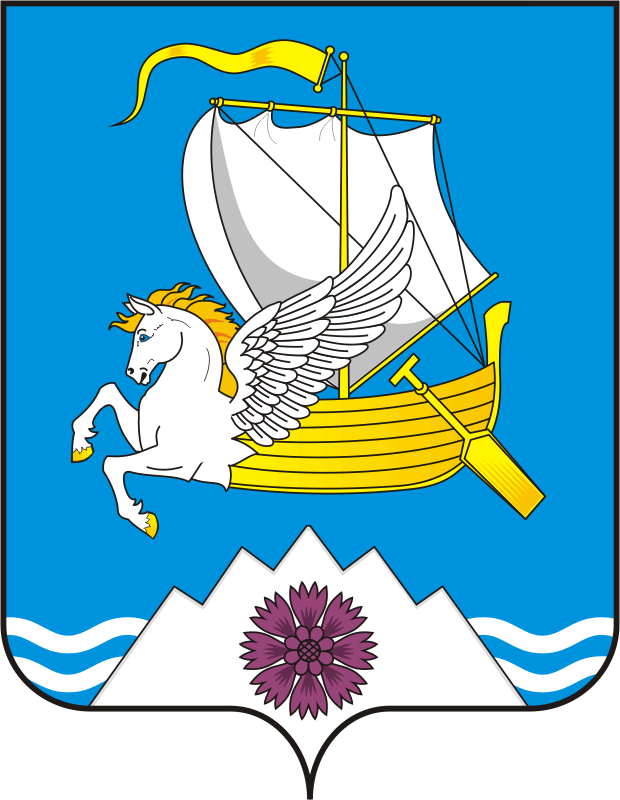 Администрация Переволоцкого района Оренбургской областиПАМЯТКА «О запретах, касающихся получения подарка муниципальными служащими»   Федеральный закон от 2 марта 2007 г. N 25-ФЗ "О муниципальной службе в Российской Федерации"Федеральный законот 25 декабря 2008 № 273 «О противодействии коррупции»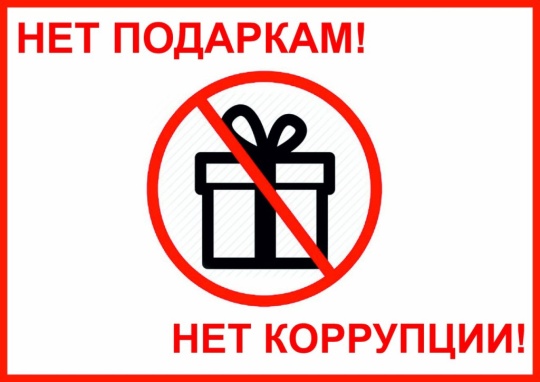 п. Переволоцкий 2019 годВ связи с прохождением муниципальной службы Статья 14. п.5 Федерального закона «О муниципальной службе в Российской Федерации» от 02.03.2007 № 25-ФЗ и статьи 12.1 п. 7 Федерального закона «О противодействии коррупции»   муниципальному служащему запрещается получать в связи с должностным положением или в связи с исполнением должностных обязанностей вознаграждения от физических и юридических лиц (подарки, денежное вознаграждение, ссуды, услуги, оплату развлечений, отдыха, транспортных расходов и иные вознаграждения). Подарки, полученные муниципальным служащим в связи с протокольными мероприятиями, со служебными командировками и с другими официальными мероприятиями, признаются муниципальной собственностью и передаются муниципальным служащим по акту в орган местного самоуправления, избирательную комиссию муниципального образования, в которых он замещает должность муниципальной службы, за исключением случаев, установленных Гражданским кодексом Российской Федерации. Муниципальный служащий, сдавший подарок, полученный им в связи с протокольным мероприятием, со служебной командировкой или с другим официальным мероприятием, может его выкупить в порядке, устанавливаемом нормативными правовыми актами Российской Федерации. Должностные лица обязаны уведомлять муниципальный орган обо всех случаях получения подаркаУведомление составляется по форме, утвержденной Постановлением Правительства РФ от 09 января 2014 года № 10 «О порядке сообщения отдельными категориями лиц о получен6ии подарка в связи с их должностными положением или исполнением ими служебных (должностных) обязанностей, сдачи и оценки подарка, реализации (выкупа) и зачисления средств, вырученных от его реализации». Уведомление о получении подарка                          _____________________________ наименование уполномоченного                          ___________________________                          структурного подразделения муниципального органа                          ______________________от _________________________                          __________________________                            (ф.и.о., занимаемая должность)         Уведомление о получении подарка от "__" ________ 20__ г.    Извещаю о получении____________________________________________                                                                  (дата получения)подарка(ов) на ____________________________________________________                   (наименование протокольного мероприятия, служебной  командировки, другого ________________________________________________________________________________________официального мероприятия, место и дата проведения)Приложение: ________________________ на _____ листах.(наименование документа)Лицо, представившееуведомление         _________  _________________________  "__" ____ 20__ г.(подпись)    (расшифровка подписи)Лицо,     принявшееуведомление         _________  _________________________  "__" ____ 20__ г.(подпись)    (расшифровка подписи)Регистрационный номер в журнале регистрации уведомлений ___________________ "__" _________ 20__ г.! Уведомление предоставляется не позднее 3 рабочих дней со дня получения подарка.! В случае если подарок получен во время служебной командировки, уведомление представляется не позднее 3 рабочих дней со дня возвращения лица, получившего подарок, из служебной командировки. ! При невозможности подачи уведомления в указанные сроки, по причине, не зависящей от лица, замещающего муниципальную должность,  муниципального служащего уведомление представляется в муниципальный орган не позднее дня, следующего за днем устранения причины. ! Уведомление составляется в двух экземплярах, один из которых возвращается лицу, представившему уведомление, с отметкой о регистрации.! Подарок, стоимость которого подтверждается документами и превышает 3 тыс. рублей либо стоимость которого получившим его служащему, работнику неизвестна, сдается ответственному лицу уполномоченного структурного подразделения (уполномоченных органа или организации), которое принимает его на хранение по акту приема-передачи не позднее 5 рабочих дней со дня регистрации уведомления в соответствующем журнале регистрации.Также не допускается принятие подарков, если это может повлечь нарушение требований о предотвращении и (или) об урегулировании конфликта интересов!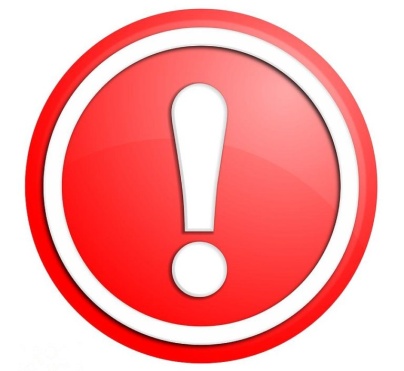 Необходимо учитывать, что получение подарка от заинтересованной организации или физического лица ставит муниципального служащего в ситуацию конфликта интересов. Полученная выгода может негативно повлиять на исполнение им должностных обязанностей и объективность принимаемых решений. Кроме того, такие действия могут вызвать у граждан обоснованные сомнения в беспристрастности муниципального служащего и, тем самым, могут нанести ущерб репутации муниципального органа и муниципальной службе в целом!Наименование подаркаХарактеристика подарка, его описаниеКоличество предметовСтоимость в рублях <*>1.2.3.Итого